РОССИЙСКАЯ  ФЕДЕРАЦИЯАМУРСКАЯ  ОБЛАСТЬ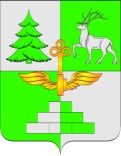 АДМИНИСТРАЦИЯ ГОРОДА ТЫНДЫПОСТАНОВЛЕНИЕ           20.03.2020						                     №		533	                                                              г. ТындаО внесении изменений в постановление Администрации города Тындыот 01.02.2016 № 202 «Об утверждении административного регламента предоставления муниципальной услуги  «Предоставление разрешения на условно разрешенный вид использования земельного участка и (или) объекта капитального строительства»В целях приведения административного регламента предоставления муниципальной услуги «Предоставление разрешения на условно разрешенный вид использования земельного участка и (или) объекта капитального строительства» в соответствие с действующим законодательством, Федеральным законом от 27.12.2019 № 472-ФЗ «О внесении изменений в Градостроительный кодекс Российской Федерации и отдельные законодательные акты Российской Федерации», Администрация города Тынды  п о с т а н о в л я е т:1. Внести в административный регламент предоставления муниципальной услуги «Предоставление разрешения на условно разрешенный вид использования земельного участка и (или) объекта капитального строительства», утвержденный постановлением Администрации города Тынды от 01.02.2016 № 202 (в редакции постановления Администрации города Тынды от 14.08.2019 № 1736), следующие изменения:1.1. Подпункт 2) пункта 1.3.1. изложить в следующей редакции:«2) в отделе архитектуры, капитального строительства и градостроительства Администрации города Тынды (далее – отдел архитектуры);»;1.2. Подпункт 2.5.1.15. изложить в следующей редакции:«2.5.1.15. Постановлением Правительства Амурской области от 20.12.2019 №749 «Об утверждении региональных нормативов градостроительного проектирования Амурской области» (Официальный интернет-портал правовой информации http://www.pravo.gov.ru, 25.12.2019);»;1.3. Подпункт 2.5.1.19. изложить в следующей редакции:«2.5.1.19. Нормативным правовым актом города Тынды от 27.06.2019 № 18-НПА «О местных нормативах градостроительного проектирования города Тынды», принятым решением Тындинской городской Думы от 27.06.2019 № 142-Р-ТГД-VII («Авангард», от 05.07.2019, № 40);»;1.4. Пункт 2.6.1. дополнить абзацем следующего содержания:«Заявление о предоставлении разрешения на условно разрешенный вид использования может быть направлено в форме электронного документа, подписанного электронной подписью.»;1.5. Пункт 3.3.3. изложить в следующей редакции:«3.3.3. Комиссия, рассмотрев заявление, прилагаемые к нему документы (материалы) и заключение отдела архитектуры:3.3.3.1. в течение 5 (пяти) дней направляет документы Мэру города Тынды для назначения общественных обсуждений или публичных слушаний;3.3.3.2.  не позднее чем через 7 (семь) рабочих дней со дня поступления заявления направляет сообщения о проведении общественных обсуждений или публичных слушаний правообладателям земельных участков, имеющих общие границы с земельным участком, применительно к которому запрашивается данное разрешение, правообладателям объектов капитального строительства, расположенных на земельных участках, имеющих общие границы с земельным участком, применительно к которому запрашивается данное разрешение, и правообладателям помещений, являющихся частью объекта капитального строительства, применительно к которому запрашивается данное разрешение.»;1.6. В подпункте 1) пункта 3.4.3. слова «подлежит опубликованию в газете «Авангард» и размещению на официальном сайте Администрации города Тынды в информационно-телекоммуникационной сети «Интернет» http://gorоd.tynda.ru в разделе «Архитектура»» заменить словами «подлежит опубликованию в официальном периодическом печатном издании города Тынды газете «Авангард» и размещению на официальном сайте Администрации города Тынды в информационно-телекоммуникационной сети «Интернет» http://gorоd.tynda.ru в разделе «Градостроительная деятельность»»;1.7. В пункте 3.4.5. слова «подлежит опубликованию в газете «Авангард» и размещению на официальном сайте Администрации города Тынды в информационно-телекоммуникационной сети «Интернет» http://gorоd.tynda.ru в разделе «Архитектура»» заменить словами «подлежит опубликованию в официальном периодическом печатном издании города Тынды газете «Авангард» и размещению на официальном сайте Администрации города Тынды в информационно-телекоммуникационной сети «Интернет» http://gorоd.tynda.ru в разделе «Градостроительная деятельность»»;1.8. В пункте 3.6.5. слова «подлежит обязательному опубликованию в газете «Авангард» и размещению на официальном сайте Администрации города Тынды в информационно-телекоммуникационной сети «Интернет» http://gorоd.tynda.ru» заменить словами «подлежит опубликованию в официальном периодическом печатном издании города Тынды газете «Авангард» и размещению на официальном сайте Администрации города Тынды в информационно-телекоммуникационной сети «Интернет» http://gorоd.tynda.ru в разделе «Градостроительная деятельность»»;1.9. В приложении 4 слова «График работы отдела архитектуры и градостроительства Администрации города Тынды» заменить словами «График работы отдела архитектуры, капитального строительства и градостроительства Администрации города Тынды».2. Опубликовать настоящее постановление в официальном периодическом печатном издании города Тынды газете «Авангард» и разместить в сети Интернет на официальном сайте Администрации города Тынды.3. Настоящее постановление вступает в силу на следующий день после дня его официального опубликования.4. Контроль за исполнением настоящего постановления возложить на заместителя главы Администрации города Тынды по вопросам  жизнеобеспечения городского хозяйства, благоустройства и  градостроительства – начальника Управления городского хозяйства и благоустройства В.В. Плюхина.Исполняющий обязанности главыАдминистрации города Тынды                                                       В.Г. Щекалева